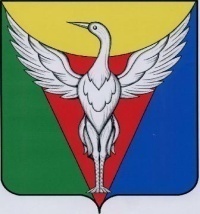 СОВЕТ ДЕПУТАТОВ КРУТОЯРСКОГО  СЕЛЬСКОГО ПОСЕЛЕНИЯОКТЯБРЬСКОГО МУНИЦИПАЛЬНОГО РАЙОНА ЧЕЛЯБИНСКОЙ ОБЛАСТИРЕШЕНИЕ_______________________________________________________________________                  от 30.12.2016 г.  № 56Об утверждении Правил землепользования и застройки муниципального образования Крутоярского сельского поселения Октябрьского муниципального района Челябинской области      В соответствии с Федеральным законом от 06.10.2003 №131-ФЗ «Об общих принципах организации местного самоуправления в Российской Федерации», статьей 7 Федерального закона от 29.12.2004 №191-ФЗ «О введении в действие Градостроительного кодекса Российской Федерации», статьями 45, 46 Градостроительного кодекса Российской Федерации, Совет депутатов Крутоярского сельского поселенияРЕШАЕТ:Утвердить в новой редакции Правила землепользования и застройки муниципального образования Крутоярского сельского поселения Октябрьского муниципального района Челябинской области;Настоящее решение  опубликовать в  средствах массовой  информации  и разместить на официальном сайте администрации Крутоярского сельского поселения Октябрьского муниципального районаКонтроль по исполнению настоящего решения оставляю за собой.Глава Крутоярскогосельского поселения                                                                         А.Л.Колыванов